OBJECTIVETo pursue a successful, challenging & exciting career while being able to dispense my maximum potential to the benefit of the organization and at the same time acquiring knowledge on the road to success.PROFESSIONAL QUALIFICATIONEDUCATIONALQUALIFICATIONSOFTWARE SKILLSDiploma In Shipping & Logistics ManagementBSc. Chemistry from Maharajas College, MG UniversitySystem Application, Products (SAP)                                                   Module: Material ManagementMS OfficeEXPERTISE SUMMERYWORK EXPERIENCEWAREHOUSE IN CHARGE AT GLOBAL CONSUMER PRODUCTS PVT.LTD Ernakulam,KeralaDURATION: 1 YEAR      DUTIES  & RESPONSIBILITIESBilling & Documentation.Warehouse monthly auditing.Store keeping & Stock handling.Transportation route plan making.Selection of mode & route of transport of goods.Other related logistics duties as assigned.INTERNSHIP AT BETA EXIM LOGISTICS,Duration : 3MonthsDUTIES  & RESPONSIBILITIESWarehouse daily auditingFilling inward & Outward detailsStore keeping & Stock handlingPERSONAL PROFILEClick to send CV No & get contact details of candidate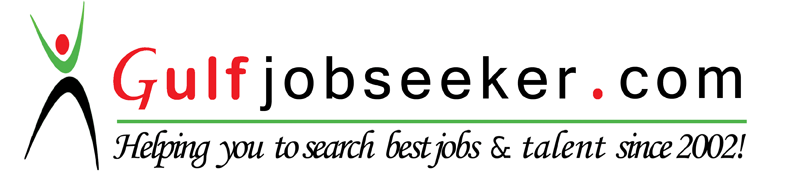 Age & Date of Birth		:	23 Years, 06/04/1993Sex				:	MaleMarital Status			:	SingleLanguages Known		:	English, Hindi and MalayalamNationality			:	Indian